1.  Disadvantages of a long chain of distribution.Increased price Chances of damage to goods  due to handling	Feedback to the manufacturer producer is slowPerishable goods will go bad Likelihood of delay of goods. 2.  (i)  Cost of sales = Opening stock + purchases – Closing stock				         = 25000 + 190000 – 35000  	= 	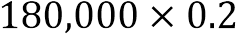 					= 	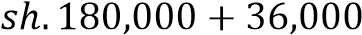 					=  	sh. 216,000iv)R.O.S.T.O  	=  	Cost Of Sales ÷ Avg. Stock  		Avg. Stock 	= 	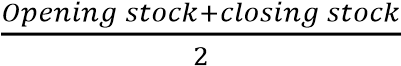      	= 	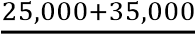  	=  	sh. 30,000             R.O.S.T.O  	= 	½ x 8 = 4 marks 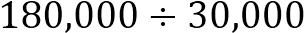  	  		=   	6 times 3. Type of unemployment.StructuralInvoluntary TechnologicalDisguised 4.   Documents prepared by the buyer 					 (4 marks) Letter of inquiry Local purchase order Goods received note Goods returned note IOU 5. Highlight four merits of direct tax as a source of revenue to the government. (4m	a)  May be progressive hence equitable  	       b)  Simple to understand to both taxpayer and tax collector c) Convenient to both tax payer and tax collector as time for collection is known . d) Can be used to counter inflation. e) High revenue earning capacity as it expands naturally with        economic growth i.e. elastic		f)  May be used to redistribute wealth and resources equally. g) Certain to both tax payer and tax collector.6. Ways in which Economic environment influence business activities(4 marks) Level of wages of the consumer Taxes on income Value of money/inflation/foreign exchange rate Prices of other related goods7. Roles of advertising agencies in product promotion   Help businesses in designing their trademarks, logos, and advertising materials Book space and airtime for their customers in various media houses Offer advisory services to their clients on selling techniques Advertise  on behalf of their clients On behalf of their clients, they choose the appropriate media to use 8. Ways in which the government of Kenya promotes entrepreneurial development Building or improving all infrastructure such as roads, sewerage systems etcImproving the level of security Lowering taxation/giving tax exemptions or holidays Providing subsidies Controlling the cost of electricity and petroleum products/make it affordable to encourage productionSupport training to equip entrepreneurs with management skillsenhance access to finances especially to women and youth9. Name of the source document used to record the following transactions10. Essential factors of a warehouse.a) Specialized buildings b) Conveniently located c) Installation of handling equipment. d) Security systems to safeguard the goods from theft or damage by weather or people. e) Qualified human resources to run the warehouse. f) Good road and other communication network. g) Compliance with the law of the land. 11. Meaning of the following:C – Expenditure on consumer goods. I – Expenditure on capital goods / Investments G – Government expenditureX – M – Expenditure on exports less expenditure on imports or expenditure on net exports. NB: The word expenditure must be captured in every point. 		(4 x 1 = 4 marks) 12.  Explain the meaning of:		(a)  Joint demand: - Refers to goods       and services that are consumed together and therefore demanded together e.g Pen and Ink   (2 mks)	(b)  Derived demand: - Refers to goods and services that are demanded because they give rise to products that are actually demanded  eg a hen may be needed because there is a need for eggs.   (2 mks)13.  Reasons for decline in fertility in Nyeri countyDelayed  marriages Craving for higher standards of living Desire to give families better lives than parents Where a small family is considered fashionable. Due to decline in mortality ratesGive four basic characteristics of a business idea.				4mks what products or services to sell the market to sell the goods and services how the business will run objectives of the business the pricing of the products 								4x1=4mks Documents needed to start a company.Memorandum of Association. Articles of Association List of Directors Statement from the Directors that they are willing to be Directors. Statement from a lawyer or a director showing that all the legal requirements for formation have been fulfilled.  											1x4=4mksIdentify four barriers to international tradequotas import bans import export custom duties import export licensing(complicated procedures0 foreign exchange control moral persuasion eg Buy Kenya build Kenya 					 4x1=4mks In the table below classify the accounts as personal, nominal, real or private. 	4mks 			Account  			Account type 				Machinery 			Real 					Kamau(creditor)  		Personal 			Electricity bill 			Nominal 			Rent income 			Nominal  					4x1=4mks Reasons why shopping malls have become popular in KenyaOffer extensive parking facilities Customers do all their shopping in one building hence saves time Shopping malls save on space which reduces rents and rates Usually open for long hours They accept credit cards They offer a wide variety of goods They are convenient to shop in since they provide services such as restaurants, post offices, reading rooms etc. Are usually situated in town centres					4x1 = 4mks 19.Meru TradersBalance sheetas at 2nd July, 2012                                                                                     8 x ½  = 4mks 20.  Factors that hinder economic development Low natural resource endowment / low quantities of natural resources Inadequate capital Low levels of technology Poor human resource endowment / lack of skilled labourPolitical instability High population growth rate Insecurity Negative social-cultural factors  						4x1= 4mk 21.  Reasons that may necessitate insurance companies to re- insure. Where the value of property is great. When chances of loss through the insured risks are high. When the insurance company has insured many different risks When the insurance company wishes to share liability in the event a major loss occurring. Government takes it a legal requirement for an insurance to re-insure.  Any 4 x 1 = 4 Mks22. Consumer price index      CPI= 410X 100 = 124.24
               330    Level of inflation = 124.24 – 100= 24.24%Conditions for contract  	Must be for legal purposes  	Insured and insurer must have legal capacity to contract  	Terms and conditions must be acceptable by both parties  	Payment of premiums must be made  	Risk must be insurable  				4 x 1 = 4mks24		Lion traders                                               Trial balance                                         As at 30th June 2012.State four characteristics of basic human wantsOne cannot do without them They are felt needs They are satisfied before secondary wants They cannot be postponed      4mks=   sh. 180,000       ii)Gross Profit   =  Cost Of Sales × Markup =  sh. 36,000 iii)Sales   =  Cost of sales + Gross Profit Transaction Source Document a)Received goods returned by a buyer who bought them earlier on credit Copy of the Credit note/Retained credit note b)Making of payment to  casual workers at the end of the week Cash payment voucher c)Bought goods for sale from Gilanis Supermarkets on credit Purchase/Received/Original Invoice d)A customer, Adhiambo, send a cheque for goods she bought earlier on credit Copy/Retained Cash Receipt ITEM     2013     2013     2013  2014  2014  2014P0WP0WP1WP1Wflour802160852170bread501  50601  60milk403120603180330410Details Dr.       Cr.  SalesCarriage outDiscount allowedDiscount receivedReturns inwardRent incomePurchases Bank Capital      6,000   11,000   12,000     2,000 150,000   14,000     5,000     3,000  159,000Total 181,000  181,000